附件5大学生数独比赛一、竞赛赛程（一）初赛1.所有报名选手以团队的形式参加，两人一队，自行组队；2.本轮比赛题目为初等难度题；3.比赛开始后，参赛队伍在15分钟内优先正确完成题目者晋级否则淘汰；4.进入决赛队伍大概为总参赛队伍的30%（总参赛人数多于50人）或40%（总参赛人数少于50人）。（二）决赛1.初赛晋级的队伍参赛2.本轮比赛题目为中高等难度题，参赛队伍须在30分钟内正确完成题目，按正确答完题目队伍的先后顺序决出前六队。注：选手自备笔参赛二、活动企业微信群二维码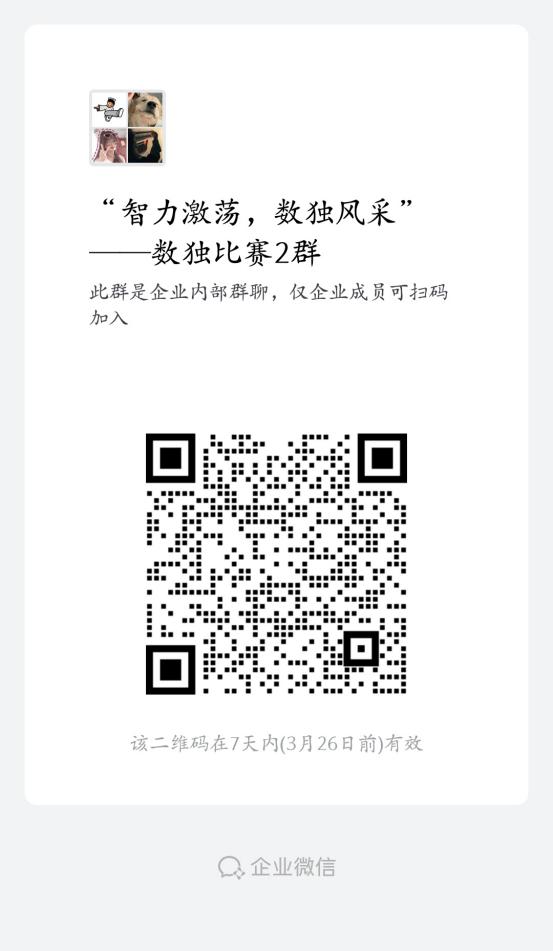 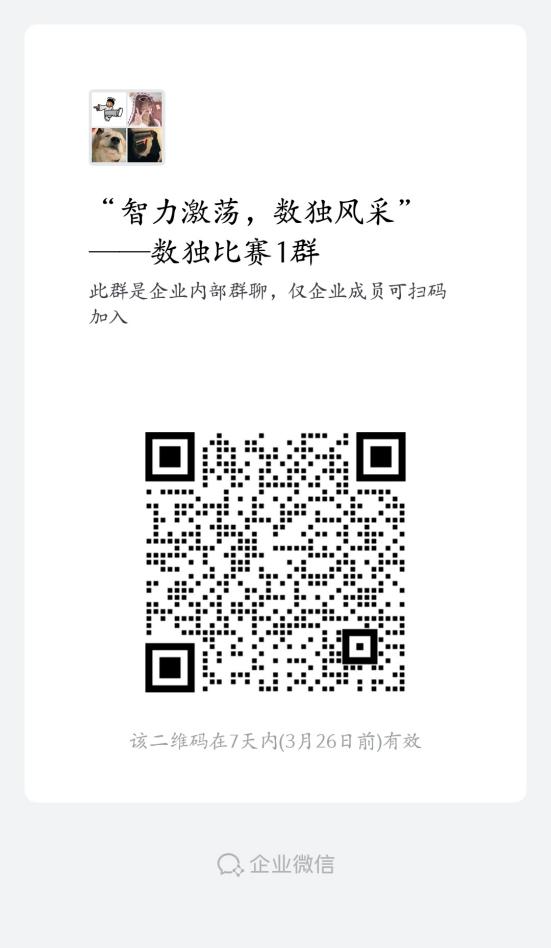 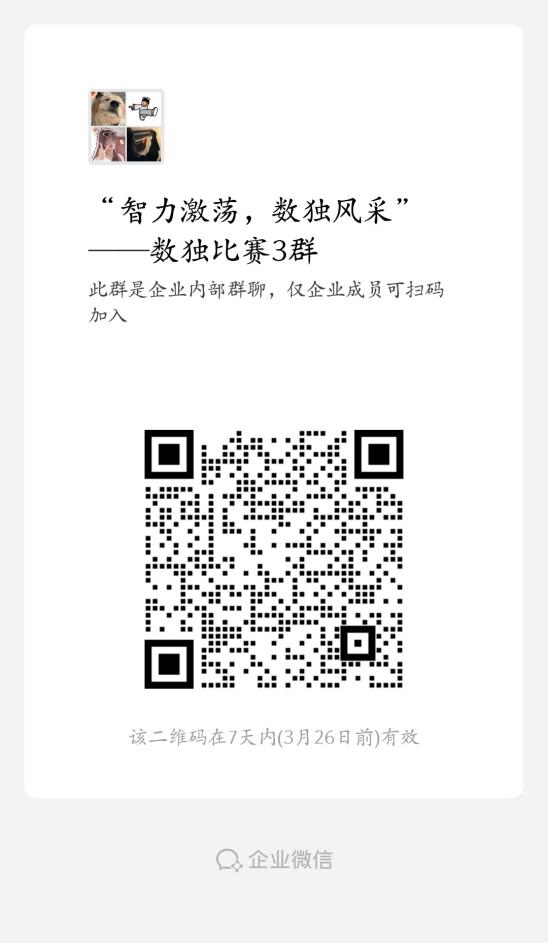 